КОНТРОЛЬНО-СЧЁТНАЯ ПАЛАТАШимского муниципального района(Контрольно-счётная палата)ул.Новгородская, д.21, р.п. Шимск, Новгородская обл., Россия, 174150               		   __________________________________________________________________от  13.07.2018  №    146                                                                                                         Председателю Думы на  №  М19-21- И/Д    от  02.07.2018                                              Шимского муниципального районаЛ.В. НиколаевойЗаключение № 27на проект Решения Думы Шимского муниципального района «О внесении изменений в решение Думы муниципального района от 25.12.2017 г. № 172»Заключение подготовлено Контрольно-счётной палатой Шимского муниципального района в соответствии с требованиями статьи 157 Бюджетного кодекса Российской Федерации , статьи 9 Федерального закона от 07.02.2011 № 6-ФЗ «Об общих принципах организации и деятельности контрольно-счетных органов субъектов Российской Федерации и муниципальных образований»,статьи 8 Положения о Контрольно-счётной палате Шимского муниципального района, утвержденного решением Думы Шимского муниципального района от 16.11.2011 №90 (с учетом последующих изменений).Представленный на экспертизу проект решения Думы Шимского муниципального района «О внесении изменений в решение Думы муниципального района от 25.12.2017 № 172» (далее по тексту - проект решения) подготовлен  и внесен на рассмотрение в Думу Шимского муниципального района и.о. председателя Комитета финансов Администрации Шимского муниципального района Наталенковой И.И..Проект решения для проведения экспертизы и подготовки заключения поступил в Контрольно-счётную палату Шимского муниципального района 02.07.2018 года. При проведении экспертизы использовались следующие нормативные правовые акты:Бюджетный кодекс Российской Федерации (далее –БК РФ);Решение Думы муниципального района от 05.12.2013 № 269 «Положение о бюджетном процессе в Шимском муниципальном районе» (с учетом внесенных изменений);Областной закон Новгородской области от 28.12.2017 N 210-ОЗ "Об областном бюджете на 2018 год и на плановый период 2019 и 2020 годов" (в действующей редакции);  Решение Думы муниципального района  от 25.12.2017 № 172  «О бюджете муниципального района на 2018 год и на плановый период 2019 и 2020 годов»  (далее –решение о бюджете №172).Анализ нормативных правовых актовПредставленным проектом решения предлагается внести изменения в основные характеристики бюджета на 2018 год (доходную и расходную части бюджета муниципального района) без изменения  параметров планового периода на 2019-2020 годов.Изменение основных характеристик бюджета в 2018 году представлено в Таблице 1.Таблица 1 Согласно пояснительной записке к проекту решения вносимые изменения обусловлены необходимостью: уточнения объёмов доходов и расходов на основании полученных от главных распорядителей бюджетных средств областного бюджета изменений:- связанных с увеличением поступлений субсидий на 1341,0 тыс. руб., из них: на обеспечение развития и укрепления материально-технической базы домов культуры – на 999,1 тыс. руб., на поддержку отрасли культуры –на 176,2 тыс. руб., на реализацию программных мероприятий в области водоснабжения и водоотведения с целью улучшения жилищных условий граждан и повышения качества жилищно-коммунальных услуг в Новгородской области – на 165,7 тыс. руб.);- связанных с уменьшением поступлений субвенции на осуществление отдельных государственных полномочий на 570,7 тыс. рублей, из них: размер субвенций увеличен:на исполнение муниципального задания в муниципальных общеобразовательных учреждениях  на 543,3 тыс. руб.,  на социальные выплаты по обеспечению  льготного проезда детей нуждающихся в санитарно-курортном лечении на 2,5 тыс. руб.;размер субвенций уменьшен:на осуществление государственных полномочий по расчету и предоставлению дотаций на выравнивание бюджетной обеспеченности Администрации Уторгошского сельского поселения на 16,5 тыс. руб., на содержание ребенка в семье опекуна и приемной семье, а также вознаграждение, причитающееся приемному родителю на 1100,0 тыс. руб.;- связанных с увеличением поступлений иных межбюджетных трансфертов на 962,8 тыс. руб., из них:на частичную компенсацию дополнительных расходов на повышение оплаты труда работников бюджетной сферы – на 928,8 тыс. руб.,на организацию дополнительныного профессионального образования и участия в семинарах муниципальных служащих, служащих и работников муниципальных учреждений – на 34,0 тыс. руб. .уточнения остатков средств бюджета муниципального района по состоянию на 01.01.2018.Кроме того, проектом решения предложено:произвести внутриотраслевое перераспределение в 2018 году на сумму59,0 тыс. руб.;произвести межотраслевое перераспределение в 2018 году на сумму208,2 тыс. руб.;внести изменения в текстовую часть решения о бюджете:пункт 1 - уточняются объём доходов и объём расходов на 2018 год, пункт 14 - утверждаются на 2018 год объёмы межбюджетных трансфертов, получаемых из других бюджетов бюджетной системы Российской Федерации на 2018 год ;пункт 15 - уточняется объем бюджетных ассигнований, направляемых на исполнение публичных нормативных обязательств на 2018 год, пункт 20 - уточняется размер резервного фонда на 2018 год и плановый период 2019 года;пункт 35 – уточняются: предельный объем муниципального внутреннего долга на 2018 год и плановый период 2019-2020 годов,верхний предел муниципального внутреннего долга муниципального района на 01.01.2019 года, 01.01.2020 года, 01.01.2021 года, предельный объем расходов на обслуживание муниципального внутреннего долга муниципального района на 2018 год и плановый период 2019-2020 годов;принять новую редакцию приложений  1,2, 6, 8, 9,10, 12  и таблицы 1 приложения 11.Динамика расходов бюджета по разделам и подразделам бюджетной классификации в 2018 году показана в Таблице 2.Таблица 2Информация об изменениях объемов расходных обязательств в разрезе главных распорядителей бюджетных  средств  (далее-ГРБС) муниципального района  приведена в Таблице 3.Таблица 3Проектом решения предлагается привлечение кредита из областного бюджета в сумме 1458,0 тыс. руб. с целью частичного погашения остатка ранее  привлеченного кредита в сумме 1620,0 тыс. руб., срок возврата которого истек 20.05.2018 года.Проектом решения предлагается привлечение коммерческого кредита в сумме 3000,0 тыс. руб. на покрытие дефицита бюджета и погашения привлеченного ранее коммерческого кредита в сумме 3000,0 тыс. руб. по сроку возврата 30.10.2018 года. В связи с этим запланировано увеличение расходов на обслуживание муниципального долга на 297,0 тыс. руб. , в т.ч.  на 2018 год в сумме 46,0 тыс. руб.  (в целом составит 297,0 тыс. руб.) и на плановый период 2019 года в сумме 251,0 тыс. руб. ( в целом составит 252,0 тыс. руб.). За счет уменьшения средств резервного фонда в 2018 году на 206,2 тыс. руб. проектом решения предлагается бюджетные ассигнования направить на:- обеспечение пожарной безопасности, антитеррористической и антикриминальной безопасности муниципальных учреждений культуры в сумме 60,0 тыс. руб.;- на проведение косметического ремонта наружного фасада здания Администрации Шимского муниципального района в сумме 99,7 тыс. руб.,-  на уплату процентных платежей за пользование  коммерческого кредита в сумме 46,0 тыс. руб. .Проектом решения предлагается увеличить бюджетные ассигнования по пяти муниципальным программам:  «Развитие культуры и туризма Шимского муниципального района на 2014-2020 годы» - на 2164,1 тыс. руб. (с 34950,6 тыс. руб. до 37114,7 тыс. руб.);«Совершенствование и развитие местного самоуправления в Шимском муниципальном районе на 2014-2020 годы» - на 99,7 тыс. руб. (с 34738,3 тыс. руб. до 34838,0 тыс. руб.);«Обеспечение экономического развития Шимского муниципального района на 2017-2019 годы» - на 2,0 тыс. руб. (с 11336,6 тыс. руб. до 11338,6 тыс. руб.).4) Управление муниципальными финансами Шимского муниципального района на 2014-2020 годы» - на 64,0 тыс. руб. (с 20122,2 тыс. руб. до 20186,2 тыс. руб.)5) «Социальная поддержка отдельных категорий граждан в Шимском муниципальном районе на 20172020 годы» - на 2,5 тыс. руб. (с 40321,4 тыс. руб. до 40323,9 тыс. руб.)Проектом решения предлагается уменьшить бюджетные ассигнования по двум муниципальным программам: 1) «Развитие образования, молодежной политики и спорта в Шимском муниципальном районе на 2014-2020 годы» - на 391,0 тыс. руб.(с 122403,1 тыс. руб. до 122012,1 тыс. руб.);2) «Развитие системы управления имуществом в Шимском муниципальном районе на 2014-2020 годы» - на 2,0 тыс. руб. (с 7433,7 тыс. руб. до 7431,7 тыс. руб.);Предусмотренный проектом решения дефицит бюджета на 2018 год не противоречит нормам статьи 92.1 БК РФ.Согласно Приложению  2 к решению о бюджете, в соответствии с нормами статьи 96 БК РФ, дефицит предусматривается покрыть за счёт изменения остатков средств на счетах по учёту средств бюджета на едином счете по состоянию на 01.01.2018 года.ВыводКонтрольно-счётная палата Шимского муниципального района считает возможным принять проект решения Думы Шимского муниципального района «О внесении изменений в решение Думы муниципального района от 25.12.2017 № 172» к рассмотрению на заседании Думы Шимского муниципального района.Председатель Контрольно-счётной палаты                                         С.Н. Никифорова  Наименование показателяУтверждено решением о бюджете №172(в редакции от 16.05.2018 № 196), тыс. руб.Проект решения, тыс. руб.Отклонения, + увеличение, - уменьшениеОтклонения, + увеличение, - уменьшениеНаименование показателяУтверждено решением о бюджете №172(в редакции от 16.05.2018 № 196), тыс. руб.Проект решения, тыс. руб.в сумме, тыс. руб.Обоснование предлагаемых изменений1234=3-25Доходы 294527,5296260,6+1733,1Поступление из областногобюджета: субсидий (увеличены на 1341,0 тыс. рублей), иных межбюджетных трансфертов (увеличены на 962,8 тыс. рублей) и распределение их по соответствующим целевым статьям.Уменьшен объем  субвенций предоставляемых из областного бюджета на 570,7 тыс. рублей. Расходы295402,5297135,6+1733,1Поступление из областногобюджета: субсидий (увеличены на 1341,0 тыс. рублей), иных межбюджетных трансфертов (увеличены на 962,8 тыс. рублей) и распределение их по соответствующим целевым статьям.Уменьшен объем  субвенций предоставляемых из областного бюджета на 570,7 тыс. рублей. Прогнозируемый дефицит875,0875,00Поступление из областногобюджета: субсидий (увеличены на 1341,0 тыс. рублей), иных межбюджетных трансфертов (увеличены на 962,8 тыс. рублей) и распределение их по соответствующим целевым статьям.Уменьшен объем  субвенций предоставляемых из областного бюджета на 570,7 тыс. рублей. Наименованиераздела расходовРазделРешение о бюджете №172(в редакции от 16.05.2018 № 196), тыс. руб.Проект решения, тыс. руб.Отклонения от утвержденного бюджета,(+ увеличение, - уменьшение)Отклонения от утвержденного бюджета,(+ увеличение, - уменьшение)Наименованиераздела расходовРазделРешение о бюджете №172(в редакции от 16.05.2018 № 196), тыс. руб.Проект решения, тыс. руб.в сумме, тыс. руб.%Общегосударственные расходы0141429,241322,7-106,5-0,3Национальная оборона02231,8231,800Национальная безопасность и правоохранительная деятельность031188,01188,000Национальная экономика0419315,219315,200Жилищно-коммунальное хозяйство05580,0580,000Охрана окружающей среды0611336,611336,600Образование07118698,6119441,6+743+0,6Культура, кинематография0829998,432162,5+2164,1+7,2Социальная политика1057435,056337,5-1097,6-2,0Физическая культура и спорт11366,2366,200Обслуживание государственного и муниципального долга13250,5297,0+46,5+18,6Межбюджетные трансферты бюджетам субъектов Российской Федерации и муниципальных образований общего характера1414573,014556,5-16,5-0,1ИТОГО расходов295402,5297135,6+1733,1+0,6ГРБС муниципального районаГлава ГРБСРешение о бюджете №172(в редакции от 16.05.2018 № 196) Решение о бюджете №172(в редакции от 16.05.2018 № 196) Проект решенияПроект решенияИзменения(+ увеличение, - уменьшение)ГРБС муниципального районаГлава ГРБСв сумме,тыс. руб.доля, %в сумме,тыс. руб.доля, %в сумметыс. руб.Администрация Шимского муниципального района700233761,079,1235427,679,2+1666,6Контрольно-счётная палата Шимского муниципального района7051197,90,41197,90,40Комитет по социальной защите населения Администрации Шимского муниципального района74840321,413,740323,913,5+2,5Комитет финансов Администрации Шимского муниципального района 79220122,26,820186,26,8+64,0Всего расходов295402,5100297135,6100+1733,1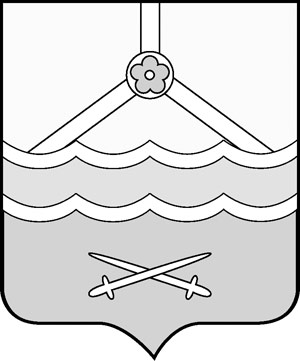 